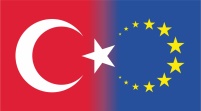 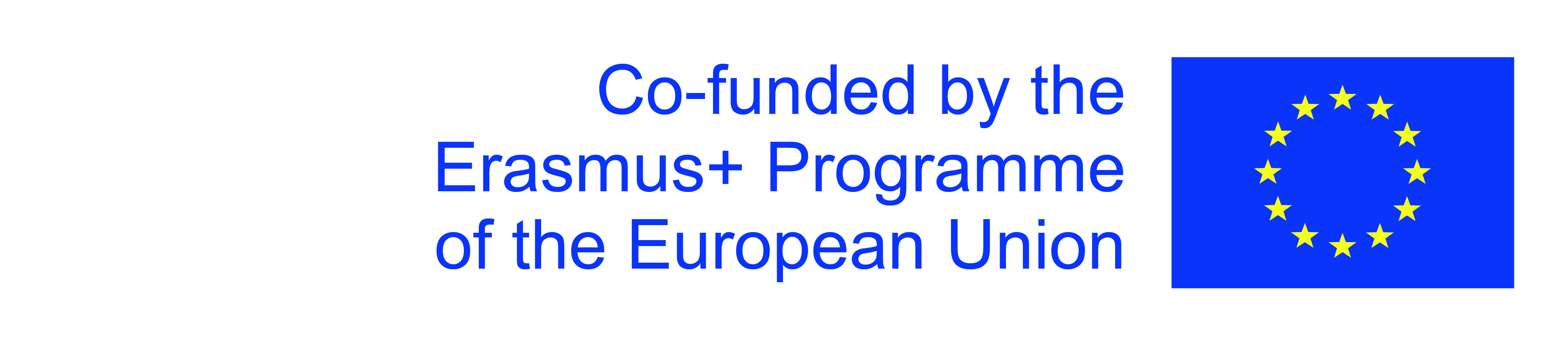 ERASMUS+, KA229, SCHOOL PARTNERSHIP PROJECT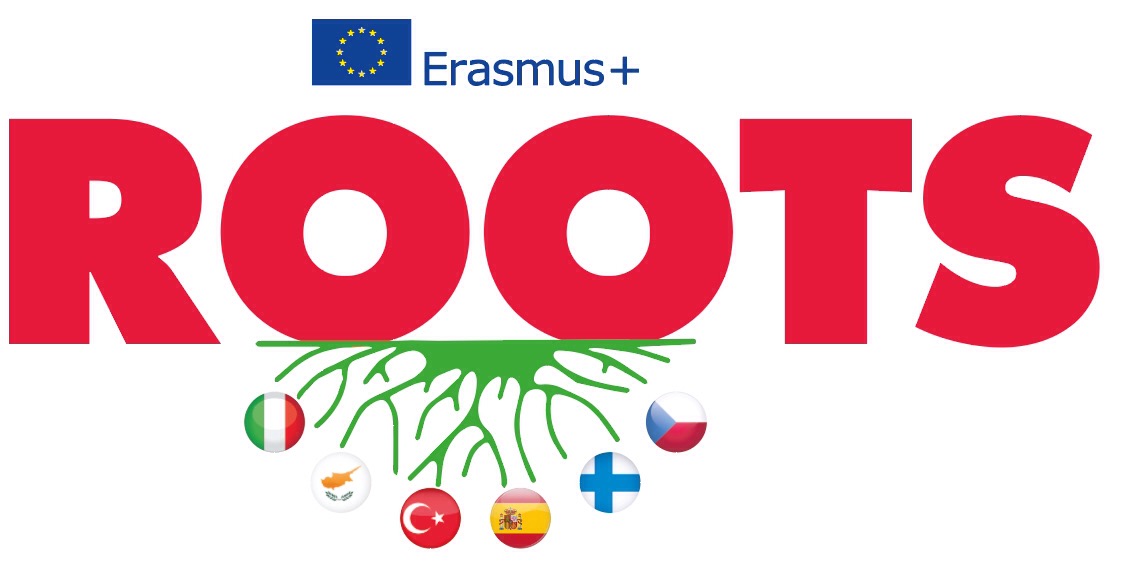 January 23-28, 2019Limassol, CyprusREPORT OF QUESTIONNAIRE ABOUT IMMIGRATION BY TURKISH SCHOOL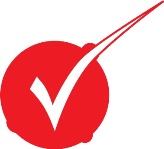 ÖZEL FALEZ FEN BİLİMLERİ ANADOLU LİSESİANTALYA / TURKEY50  Students from our school joined this questionnaire. Here is their answers;1.2. 3a.3b.3c.3d.3e.3f.3g.3h.4. 5. 6.7. 8. 9.10. 11. 12.13. 14.       THANK YOU FOR WATCHING